Všeobecné obchodní podmínkyI.Základní ustanoveníTyto všeobecné obchodní podmínky (dále jen „obchodní podmínky“) jsou vydané dle § 1751 a násl. zákona č. 89/2012 Sb., občanský zákoník (dále jen „občanský zákoník“)Rybářství BůčekJiří ZemčíkIČ 09879226DIČ neplátce DPHse sídlem: Svinišťany 45, 552 04 Dolanyzapsaný u živnostenského úřadu Městský úřad Jaroměř	Kontaktní údajee-mail:	info@rybarstvibucek.cztelefon: +420 770663225web: www.rybarstvibucek.cz(dále jen „prodávající“)Tyto obchodní podmínky upravují vzájemná práva a povinnosti prodávajícího a fyzické osoby, která uzavírá kupní smlouvu mimo svou podnikatelskou činnost jako spotřebitel, nebo v rámci své podnikatelské činnosti (dále jen: „kupující“) prostřednictvím webového rozhraní umístěného na webové stránce dostupné na internetové adrese www.rybarstvibucek.cz (dále jen „internetový obchod“). Ustanovení obchodních podmínek jsou nedílnou součástí kupní smlouvy. Odchylná ujednání v kupní smlouvě mají přednost před ustanoveními těchto obchodních podmínek.Tyto obchodní podmínky a kupní smlouva se uzavírají v českém jazyce. II.Informace o zboží a cenáchInformace o zboží, včetně uvedení cen jednotlivého zboží a jeho hlavních vlastností, jsou uvedeny u jednotlivého zboží v katalogu internetového obchodu. Ceny zboží jsou uvedeny včetně všech souvisejících poplatků a nákladů za vrácení zboží, jestliže toto zboží ze své podstaty nemůže být vráceno obvyklou poštovní cestou. Ceny zboží zůstávají v platnosti po dobu, po kterou jsou zobrazovány v internetovém obchodě. Toto ustanovení nevylučuje sjednání kupní smlouvy za individuálně sjednaných podmínek.Veškerá prezentace zboží umístěná v katalogu internetového obchodu je informativního charakteru a prodávající není povinen uzavřít kupní smlouvu ohledně tohoto zboží. V internetovém obchodě jsou zveřejněny informace o nákladech spojených s balením a dodáním zboží. Informace o nákladech spojených s balením a dodáním zboží uvedené v internetovém obchodě platí pouze v případech, kdy je zboží doručováno v rámci území České republiky.Případné slevy z kupní ceny zboží nelze navzájem kombinovat, nedohodne-li se prodávající s kupujícím jinak. III.Objednávka a uzavření kupní smlouvyNáklady vzniklé kupujícímu při použití komunikačních prostředků na dálku v souvislosti s uzavřením kupní smlouvy (náklady na internetové připojení, náklady na telefonní hovory), hradí kupující sám. Tyto náklady se neliší od základní sazby.Kupující provádí objednávku zboží těmito způsoby:prostřednictvím svého zákaznického účtu, provedl-li předchozí registraci v internetovém obchodě, vyplněním objednávkového formuláře bez registrace.  Při zadávání objednávky si kupující vybere zboží, počet kusů zboží, způsob platby a doručení.Před odesláním objednávky je kupujícímu umožněno kontrolovat a měnit údaje, které do objednávky vložil. Objednávku kupující odešle prodávajícímu kliknutím na tlačítko ODESLAT OBJEDNÁVKU. Údaje uvedené v objednávce jsou prodávajícím považovány za správné. Podmínkou platnosti objednávky je vyplnění všech povinných údajů v objednávkovém formuláři a potvrzení kupujícího o tom, že se s těmito obchodními podmínkami seznámil.Neprodleně po obdržení objednávky zašle prodávající kupujícímu potvrzení o obdržení objednávky na e-mailovou adresu, kterou kupující při objednání zadal. Toto potvrzení je automatické a nepovažuje se za uzavření smlouvy. Přílohou potvrzení jsou aktuální obchodní podmínky prodávajícího. Kupní smlouva je uzavřena až po přijetí objednávky prodávajícím. Oznámení o přijetí objednávky je doručeno na e-mailovou adresu kupujícího. V případě, že některý z požadavků uvedených v objednávce nemůže prodávající splnit, zašle kupujícímu na jeho e-mailovou adresu pozměněnou nabídku. Pozměněná nabídka se považuje za nový návrh kupní smlouvy a kupní smlouva je v takovém případě uzavřena potvrzením kupujícího o přijetí této nabídky prodávajícímu na jeho e-mailovou adresu uvedenou v těchto obchodních podmínkách. Všechny objednávky přijaté prodávajícím jsou závazné. Kupující může zrušit objednávku, dokud není kupujícímu doručeno oznámení o přijetí objednávky prodávajícím. Kupující může zrušit objednávku telefonicky na telefonní číslo nebo e-mail prodávajícího uvedený v těchto obchodních podmínkách. V případě, že došlo ke zjevné technické chybě na straně prodávajícího při uvedení ceny zboží v internetovém obchodě nebo v průběhu objednávání, není prodávající povinen dodat kupujícímu zboží za tuto zcela zjevně chybnou cenu. Prodávající informuje kupujícího o chybě bez zbytečného odkladu a zašle kupujícímu na jeho e-mailovou adresu pozměněnou nabídku. Pozměněná nabídka se považuje za nový návrh kupní smlouvy a kupní smlouva je v takovém případě uzavřena potvrzením o přijetí kupujícím na e-mailovou adresu prodávajícího.IV.Zákaznický účetNa základě registrace kupujícího provedené v internetovém obchodě může kupující přistupovat do svého zákaznického účtu. Ze svého zákaznického účtu může kupující provádět objednávání zboží. Kupující může objednávat zboží také bez registrace. Při registraci do zákaznického účtu a při objednávání zboží je kupující povinen uvádět správně a pravdivě všechny údaje. Údaje uvedené v uživatelském účtu je kupující při jakékoliv jejich změně povinen aktualizovat. Údaje uvedené kupujícím v zákaznickém účtu a při objednávání zboží jsou prodávajícím považovány za správné.Přístup k zákaznickému účtu je zabezpečen uživatelským jménem a heslem. Kupující je povinen zachovávat mlčenlivost ohledně informací nezbytných k přístupu do jeho zákaznického účtu. Prodávající nenese odpovědnost za případné zneužití zákaznického účtu třetími osobami.Kupující není oprávněn umožnit využívání zákaznického účtu třetím osobám.Prodávající může zrušit uživatelský účet a to zejména v případě, když kupující svůj uživatelský účet déle nevyužívá, či v případě, kdy kupující poruší své povinnosti z kupní smlouvy nebo těchto obchodních podmínek.Kupující bere na vědomí, že uživatelský účet nemusí být dostupný nepřetržitě a to zejména s ohledem na nutnou údržbu hardwarového a softwarového vybavení prodávajícího, popř. nutnou údržbu hardwarového a softwarového vybavení třetích osob.V.Platební podmínky a dodání zbožíCenu zboží a případné náklady spojené s dodáním zboží dle kupní smlouvy může kupující uhradit následujícími způsoby:dobírkou v hotovosti při předání zboží,v hotovosti nebo platební kartou při osobním odběru ve výdejně zásilek zvolené kupujícím v objednávcebezhotovostně převodem na bankovní účet prodávajícího č. 2077103031/3030, vedený u AirBank a.s.,bezhotovostně převodem na účet prodávajícího prostřednictvím platební brány Online platby pro nás zajišťuje platební brána ComGate. Poskytovatel služby, společnost ComGate Payments, a.s., je licencovaná Platební instituce působící pod dohledem České národní banky. Platby probíhající skrze platební bránu jsou plně zabezpečeny a veškeré informace jsou šifrovány.Platba kartouNejrychlejší způsob zaplacení online. Do rozhraní platební brány ComGate zadáte číslo karty, datum platnosti a CVC kód – tři čísla, která najdete v podpisovém proužku na zadní straně karty. Vše je zabezpečeno standardem 3D Secure, a tak budete nejspíš požádáni o zadání číselného kódu, který obdržíte SMSkou od své banky.Platba bankovním převodem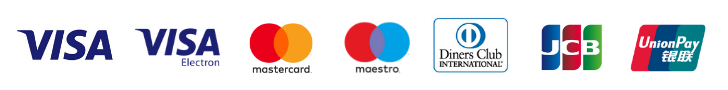 Okamžitá platba prostřednictvím internetového bankovnictví. Platební brána ComGate vás přesměruje do vašeho internetového bankovnictví, kam se přihlásíte jako obvykle a zde potvrdíte už připravený platební příkaz. 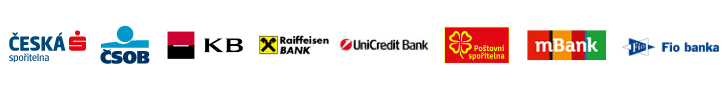 Po dokončení platby budete přesměrováni zpět do obchodu. Platba je potvrzena okamžitě, budeme bez odkladu pokračovat v realizaci objednávky.KontaktyComGate Payments, a.s.
Gočárova třída 1754 / 48b, Hradec Králové
E-mail: platby-podpora@comgate.cz
Tel:  +420 228 224 267Společně s kupní cenou je kupující povinen uhradit prodávajícímu náklady spojené s balením a dodáním zboží ve smluvené výši. Není-li dále uvedeno výslovně jinak, rozumí se dále kupní cenou i náklady spojené s dodáním zboží.V případě platby v hotovosti je kupní cena splatná při převzetí zboží. V případě bezhotovostní platby je kupní cena splatná do 5 dnů od uzavření kupní smlouvy.V případě platby prostřednictvím platební brány postupuje kupující podle pokynů příslušného poskytovatele elektronických plateb.V případě bezhotovostní platby je závazek kupujícího uhradit kupní cenu splněn okamžikem připsání příslušné částky na bankovní účet prodávajícího.Prodávající nepožaduje od kupujícího předem žádnou zálohu či jinou obdobnou platbu. Úhrada kupní ceny před odesláním zboží není zálohou. Zboží je kupujícímu dodáno:na adresu určenou kupujícím v objednávceprostřednictvím výdejny zásilek na adresu výdejny, kterou kupující určil,Volba způsobu dodání se provádí během objednávání zboží.Náklady na dodání zboží v závislosti na způsobu odeslání a převzetí zboží jsou uvedeny v objednávce kupujícího a v potvrzení objednávky prodávajícím. V případě, že je způsob dopravy smluven na základě zvláštního požadavku kupujícího, nese kupující riziko a případné dodatečné náklady spojené s tímto způsobem dopravy.Je-li prodávající podle kupní smlouvy povinen dodat zboží na místo určené kupujícím v objednávce, je kupující povinen převzít zboží při dodání. V případě, že je z důvodů na straně kupujícího nutno zboží doručovat opakovaně nebo jiným způsobem, než bylo uvedeno v objednávce, je kupující povinen uhradit náklady spojené s opakovaným doručováním zboží, resp. náklady spojené s jiným způsobem doručení.Při převzetí zboží od přepravce je kupující povinen zkontrolovat neporušenost obalů zboží a v případě jakýchkoliv závad toto neprodleně oznámit přepravci. V případě shledání porušení obalu svědčícího o neoprávněném vniknutí do zásilky nemusí kupující zásilku od přepravce převzít.Prodávající vystaví kupujícímu daňový doklad – fakturu. Daňový doklad je přiložen k dodávanému zboží.Kupující nabývá vlastnické právo ke zboží zaplacením celé kupní ceny za zboží včetně nákladů na dodání, nejdříve však převzetím zboží. Odpovědnost za nahodilou zkázu, poškození či ztrátu zboží přechází na kupujícího okamžikem převzetí zboží nebo okamžikem, kdy měl kupující povinnost zboží převzít, ale v rozporu s kupní smlouvou tak neučinil.VI.Odstoupení od smlouvyKupující, který uzavřel kupní smlouvu mimo svou podnikatelskou činnost jako spotřebitel, má právo od kupní smlouvy odstoupit.Lhůta pro odstoupení od smlouvy činí 14 dnů ode dne převzetí zboží,ode dne převzetí poslední dodávky zboží, je-li předmětem smlouvy několik druhů zboží nebo dodání několika částí,ode dne převzetí první dodávky zboží, je-li předmětem smlouvy pravidelná opakovaná dodávka zboží.Kupující nemůže mimo jiné odstoupit od kupní smlouvyposkytování služeb, jestliže byly splněny s jeho předchozím výslovným souhlasem před uplynutím lhůty pro odstoupení od smlouvy a prodávající před uzavřením smlouvy sdělil kupujícímu, že v takovém případě nemá právo na odstoupení od smlouvy,o dodávce zboží, které bylo upraveno podle přání kupujícího nebo pro jeho osobu,dodávce zboží, které podléhá rychlé zkáze, jakož i zboží, které bylo po dodání nenávratně smíseno s jiným zbožím,dodávce zboží v uzavřeném obalu, které kupující z obalu vyňal a z hygienických důvodů jej není možné vrátit,v dalších případech uvedených v § 1837 občanského zákoníku.Pro dodržení lhůty pro odstoupení od smlouvy musí kupující odeslat prohlášení o odstoupení ve lhůtě pro odstoupení od smlouvy.Pro odstoupení od kupní smlouvy může kupující využít vzorový formulář k odstoupení od smlouvy poskytovaný prodávajícím. Odstoupení od kupní smlouvy zašle kupující na e-mailovou nebo doručovací adresu prodávajícího uvedenou v těchto obchodních podmínkách. Prodávající potvrdí kupujícímu bezodkladně přijetí formuláře.Kupující, který odstoupil od smlouvy, je povinen vrátit prodávajícímu zboží do 14 dnů od odstoupení od smlouvy prodávajícímu. Kupující nese náklady spojené s navrácením zboží prodávajícímu, a to i v tom případě, kdy zboží nemůže být vráceno pro svou povahu obvyklou poštovní cestou.Odstoupí-li kupující od smlouvy, vrátí mu prodávající bezodkladně, nejpozději však do 14 dnů od odstoupení od smlouvy všechny peněžní prostředky včetně nákladů na dodání, které od něho přijal, a to stejným způsobem. Prodávající vrátí kupujícímu přijaté peněžení prostředky jiným způsobem jen tehdy, pokud s tím kupující souhlasí a pokud mu tím nevzniknou další náklady.Jestliže kupující zvolil jiný než nejlevnější způsob dodání zboží, který prodávající nabízí, vrátí prodávající kupujícímu náklady na dodání zboží ve výši odpovídající nejlevnějšímu nabízenému způsobu dodání zboží.Odstoupí-li kupující od kupní smlouvy, není prodávající povinen vrátit přijaté peněžní prostředky kupujícímu dříve, než mu kupující zboží předá nebo prokáže, že zboží prodávajícímu odeslal.Zboží musí vrátit kupující prodávajícímu nepoškozené, neopotřebené a neznečištěné a je-li to možné, v původním obalu. Nárok na náhradu škody vzniklé na zboží je prodávající oprávněn jednostranně započíst proti nároku kupujícího na vrácení kupní ceny.Prodávající je oprávněn odstoupit od kupní smlouvy z důvodu vyprodání zásob, nedostupnosti zboží, nebo když výrobce, dovozce nebo dodavatel zboží přerušil výrobu nebo dovoz zboží. Prodávající bezodkladně informuje kupujícího prostřednictvím e-mailové adresy uvedené v objednávce a vrátí ve lhůtě 14 dnů od oznámení o odstoupení od kupní smlouvy všechny peněžní prostředky včetně nákladů na dodání, které od něho na základě smlouvy přijal, a to stejným způsobem, popřípadě způsobem určeným kupujícím. VII.Práva z vadného plněníProdávající zodpovídá kupujícímu, že zboží při převzetí nemá vady. Zejména prodávající odpovídá kupujícímu, že v době, kdy kupující zboží převzalmá zboží vlastnosti, které si strany ujednaly, a chybí-li ujednání, má takové vlastnosti, které prodávající nebo výrobce popsal nebo které kupující očekával s ohledem na povahu zboží a na základě reklamy jimi prováděné,se zboží hodí k účelu, který pro jeho použití prodávající uvádí nebo ke kterému se zboží tohoto druhu obvykle používá,zboží odpovídá jakostí nebo provedením smluvenému vzorku nebo předloze, byla-li jakost nebo provedení určeno podle smluveného vzorku nebo předlohy,je zboží v odpovídajícím množství, míře nebo hmotnosti azboží vyhovuje požadavkům právních předpisů.Povinnosti z vadného plnění má prodávající nejméně v takovém rozsahu, v jakém trvají povinnosti z vadného plnění výrobce. Kupující je jinak oprávněn uplatnit právo z vady, která se vyskytne u spotřebního zboží v době dvaceti čtyř měsíců od převzetí. Je-li na prodávaném zboží, na jeho obalu, v návodu připojenému ke zboží nebo v reklamě v souladu s jinými právními předpisy uvedena doba, po kterou lze zboží použít, použijí se ustanovení o záruce za jakost. Zárukou za jakost se prodávající zavazuje, že zboží bude po určitou dobu způsobilé k použití pro obvyklý účel nebo že si zachová obvyklé vlastnosti. Vytkl-li kupující prodávajícímu vadu zboží oprávněně, neběží lhůta pro uplatnění práv z vadného plnění ani záruční doba po dobu, po kterou nemůže kupující vadné zboží užívat. Ustanovení uvedená v předchozím odstavci obchodních podmínek se nepoužijí u zboží prodávaného za nižší cenu na vadu, pro kterou byla nižší cena ujednána, na opotřebení zboží způsobené jeho obvyklým užíváním, u použitého zboží na vadu odpovídající míře používání nebo opotřebení, kterou zboží mělo při převzetí kupujícím, nebo vyplývá-li to z povahy zboží. Právo z vadného plnění kupujícímu nenáleží, pokud před převzetím zboží věděl, že zboží má vadu, anebo pokud vadu sám kupující způsobil.V případě výskytu vady může kupující prodávajícímu předložit reklamaci a požadovatvýměnu za nové zboží,opravu zboží,přiměřenou slevu z kupní ceny, odstoupení od smlouvy.Kupující má právo odstoupit od smlouvy, pokud má zboží podstatnou vadu, pokud nemůže věc řádně užívat pro opakovaný výskyt vady nebo vad po opravě, při větším počtu vad zboží.Podstatné je takové porušení smlouvy, o němž strana porušující smlouvu již při uzavření smlouvy věděla nebo musela vědět, že by druhá strana smlouvu neuzavřela, pokud by toto porušení předvídala. U vady, která znamená nepodstatné porušení smlouvy (bez ohledu na to, jde-li o vadu odstranitelnou či neodstranitelnou), má kupující nárok na odstranění vady nebo přiměřenou slevu z kupní ceny. Vyskytla-li se odstranitelná vada po opravě opakovaně (obvykle třetí reklamace pro stejnou závadu nebo čtvrtá pro odlišné závady) nebo má zboží větší počet vad (zpravidla nejméně tři vady současně), má kupující právo uplatnit požadavek na slevu z kupní ceny, výměnu zboží nebo odstoupit od smlouvy.Při uplatnění reklamace je kupující povinen prodávajícímu sdělit, jaké právo si zvolil. Změna volby bez souhlasu prodávajícího je možná jen tehdy, žádal-li kupující opravu vady, která se ukáže být neodstranitelná. Nezvolí-li kupující si své právo z podstatného porušení smlouvy včas, má práva stejná jako při nepodstatném porušení smlouvy. Není-li oprava nebo výměna zboží možná, na základě odstoupení od smlouvy může kupující požadovat vrácení kupní ceny v plné výši. Pokud prodávající prokáže, že kupující před převzetím o vadě zboží věděl nebo ji sám způsobil, není prodávající povinen nároku kupujícího vyhovět. Kupující nemůže reklamovat zlevněné zboží z důvodu, pro který je dané zboží zlevněno.Prodávající je povinen přijmout reklamaci v kterékoli provozovně, v níž je přijetí reklamace možné, případně i v sídle nebo místě podnikání. Prodávající je povinen kupujícímu vydat písemné potvrzení o tom, kdy kupující právo uplatnil, co je obsahem reklamace a jaký způsob vyřízení reklamace kupující požaduje, jakož i potvrzení o datu a způsobu vyřízení reklamace, včetně potvrzení o provedení opravy a době jejího trvání, případně písemné odůvodnění zamítnutí reklamace.Prodávající nebo jím pověřený pracovník rozhodne o reklamaci ihned, ve složitých případech do tří pracovních dnů. Do této lhůty se nezapočítává doba přiměřená podle druhu výrobku či služby potřebná k odbornému posouzení vady. Reklamace včetně odstranění vady musí být vyřízena bezodkladně, nejpozději do 30 dnů ode dne uplatnění reklamace, pokud se prodávající s kupujícím nedohodne na delší lhůtě. Marné uplynutí této lhůty se považuje za podstatné porušení smlouvy a kupující má právo od kupní smlouvy odstoupit. Za okamžik uplatnění reklamace se považuje okamžik, kdy dojde projev vůle kupujícího (uplatnění práva z vadného plnění) prodávajícímu.Prodávající písemně informuje kupujícího o výsledku reklamace. Právo z vadného plnění kupujícímu nenáleží, pokud kupující před převzetím věci věděl, že věc má vadu, anebo pokud kupující vadu sám způsobil.V případě oprávněné reklamace má kupující právo na náhradu účelně vynaložených nákladů vzniklých v souvislosti s uplatněním reklamace. Toto právo může kupující u prodávajícího uplatnit ve lhůtě do jednoho měsíce po uplynutí záruční doby, v opačném případě ho soud nemusí přiznat.Volbu způsobu reklamace má kupující.Práva a povinnosti smluvních stran ohledně práv z vadného plnění se řídí § 1914 až 1925, § 2099 až 2117 a § 2161 až 2174 občanského zákoníku a zákonem č. 634/1992 Sb., o ochraně spotřebitele.VIII.DoručováníSmluvní strany si mohou veškerou písemnou korespondenci vzájemně doručovat prostřednictvím elektronické pošty. Kupující doručuje prodávajícímu korespondenci na e-mailovou adresu uvedenou v těchto obchodních podmínkách. Prodávající doručuje kupujícímu korespondenci na e-mailovou adresu uvedenou v jeho zákaznickém účtu nebo v objednávce. IX.Osobní údajeVšechny informace, které kupující při spolupráci s prodávajícím uvede, jsou důvěrné a bude s nimi tak zacházeno. Pokud kupující nedá prodávajícímu písemné svolení, údaje o kupujícím nebude prodávající jiným způsobem než za účelem plnění ze smlouvy používat, vyjma e-mailové adresy, na kterou mohou být zasílána obchodní sdělení, neboť tento postup umožňuje zákon, pokud není vysloveně odmítnut. Tato sdělení se mohou týkat pouze obdobného nebo souvisejícího zboží a lze je kdykoliv jednoduchým způsobem (zasláním dopisu, e-mailu nebo proklikem na odkaz v obchodním sdělení) odhlásit. E-mailová adresa bude za tímto účelem uchovávána po dobu 3 let od uzavření poslední smlouvy mezi smluvními stranami. Podrobnější informace o ochraně osobních údajů naleznete v Zásadách ochrany osobních údajů.IX.Mimosoudní řešení sporůK mimosoudnímu řešení spotřebitelských sporů z kupní smlouvy je příslušná Česká obchodní inspekce se sídlem Štěpánská 567/15, 120 00 Praha 2, IČ: 000 20 869, internetová adresa: https://adr.coi.cz/cs. Platformu pro řešení sporů on-line nacházející se na internetové adrese http://ec.europa.eu/consumers/odr je možné využít při řešení sporů mezi prodávajícím a kupujícím z kupní smlouvy.Evropské spotřebitelské centrum Česká republika se sídlem Štěpánská 567/15, 120 00 Praha 2, internetová adresa: http://www.evropskyspotrebitel.cz je kontaktním místem podle Nařízení Evropského parlamentu a Rady (EU) č. 524/2013 ze dne 21. května 2013 o řešení spotřebitelských sporů on-line a o změně nařízení (ES) č. 2006/2004 a směrnice 2009/22/ES (nařízení o řešení spotřebitelských sporů on-line).Prodávající je oprávněn k prodeji zboží na základě živnostenského oprávnění. Živnostenskou kontrolu provádí v rámci své působnosti příslušný živnostenský úřad. Česká obchodní inspekce vykonává ve vymezeném rozsahu mimo jiné dozor nad dodržováním zákona č. 634/1992 Sb., o ochraně spotřebitele.X.Závěrečná ustanoveníVeškerá ujednání mezi prodávajícím a kupujícím se řídí právním řádem České republiky. Pokud vztah založený kupní smlouvou obsahuje mezinárodní prvek, pak strany sjednávají, že vztah se řídí právem České republiky. Tímto nejsou dotčena práva spotřebitele vyplývající z obecně závazných právních předpisů.Prodávající není ve vztahu ke kupujícímu vázán žádnými kodexy chování ve smyslu ustanovení § 1826 odst. 1 písm. e) občanského zákoníku.Všechna práva k webovým stránkám prodávajícího, zejména autorská práva k obsahu, včetně rozvržení stránky, fotek, filmů, grafik, ochranných známek, loga a dalšího obsahu a prvků, náleží prodávajícímu. Je zakázáno kopírovat, upravovat nebo jinak používat webové stránky nebo jejich část bez souhlasu prodávajícího.Prodávající nenese odpovědnost za chyby vzniklé v důsledku zásahů třetích osob do internetového obchodu nebo v důsledku jeho užití v rozporu s jeho určením. Kupující nesmí při využívání internetového obchodu používat postupy, které by mohly mít negativní vliv na jeho provoz a nesmí vykonávat žádnou činnost, která by mohla jemu nebo třetím osobám umožnit neoprávněně zasahovat či neoprávněně užít programové vybavení nebo další součásti tvořící internetový obchod a užívat internetový obchod nebo jeho části či softwarové vybavení takovým způsobem, který by byl v rozporu s jeho určením či účelem. Kupující tímto přebírá na sebe nebezpečí změny okolností ve smyslu § 1765 odst. 2 občanského zákoníku.Kupní smlouva včetně obchodních podmínek je archivována prodávajícím v elektronické podobě a není přístupná.Znění obchodních podmínek může prodávající měnit či doplňovat. Tímto ustanovením nejsou dotčena práva a povinnosti vzniklé po dobu účinnosti předchozího znění obchodních podmínek.Přílohou obchodních podmínek je vzorový formulář pro odstoupení od smlouvy.Tyto obchodní podmínky nabývají účinnosti dnem 1.3.2021. 